ATTENDANCE SLIP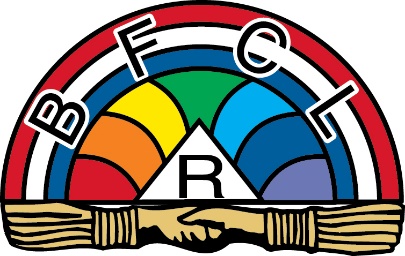 ____________________________________,a member of _________________________________________Assembly attended  _______________________ Assembly on________________, 20____.  She substituted as ___________________________ for opening __ closing __  initiation __._______________________________ Mother AdvisorATTENDANCE SLIP____________________________________,a member of _________________________________________Assembly attended  _______________________ Assembly on________________, 20____.  She substituted as ___________________________ for opening __ closing __  initiation __._______________________________ Mother Advisor